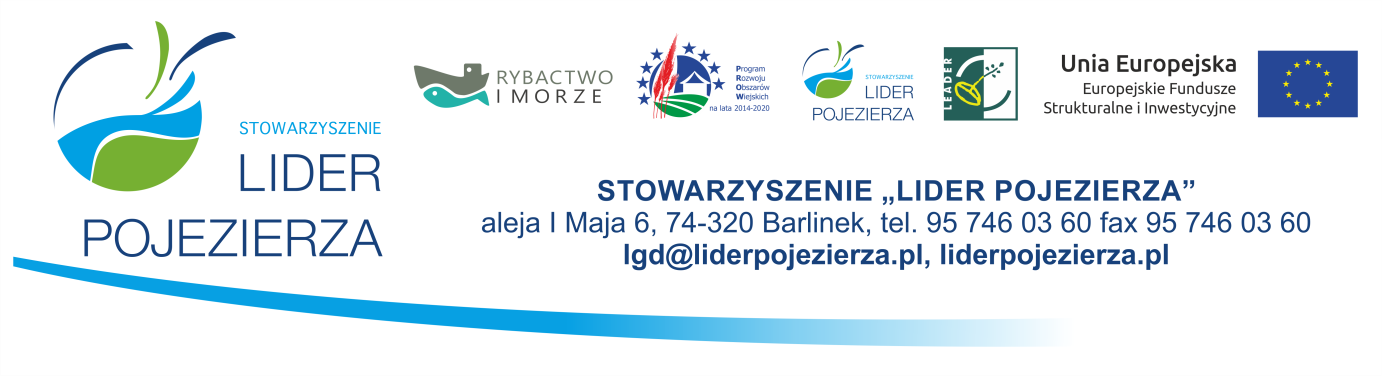 Porządek posiedzeniaRady Stowarzyszenia „Lider Pojezierza”, zwołanego na dzień 2 czerwca 2021 r., godz. 14.00, dotyczącego, ponownej oceny operacji według lokalnych kryteriów wyboru w zakresie: Rozwój innowacyjnych źródeł dochodu na obszarze zależnym od rybactwa - nabór Nr 1/2021/RIZD.Otwarcie posiedzenia i stwierdzenie quorum.Przyjęcie porządku obrad.Wybór Sekretarza i Komisji Skrutacyjnej.Złożenie pisemnych deklaracji poufności i bezstronności.Dokonania weryfikacji dokonanej oceny operacji, w stosunku do której wnioskodawca złożył protest.Sporządzenie przez Przewodniczącą list ocenionych operacji (jeżeli oceny ulegną zmianie) w tym:listy operacji wybranych.Wolne wnioski i zapytania.Zamknięcie posiedzenia Rady Stowarzyszenia „Lider Pojezierza”.